保 定 学 院 办 公 室院办字〔2017〕4号保定学院办公室关于2017年暑假放假的通知各系、部、部门：根据学院统一安排,2017年7月8日至9月2日放暑假，9月3日返校报到,9月4日正式上班、上课，新生9月9日、9月10日报到。暑假期间，各单位要认真落实学院有关要求并切实做好相关工作：1.安全工作处及各单位要做好安全保卫工作，安排好值班人员。2．教务处、学生处及各系、部在放假前做好期末考试和毕业生工作。3．教务处、继续教育部及有关单位要认真准备并切实做好招生及成人教育工作。4．后勤管理处及各系、部、部门要做好假期及开学前的相关工作。5．有关部门要做好暑期防汛工作，制定好相关工作预案。6．各系要加强对学生的安全教育，严防溺水、交通等事故的发生。假期不得组织师生集体外出旅游，外出或回家的师生要切实注意安全。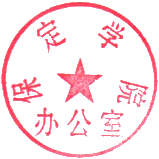 （此文发至各系、部、部门）保定学院办公室                    制